PREDSEDA NÁRODNEJ RADY SLOVENSKEJ REPUBLIKYČíslo: PREDS-.../2021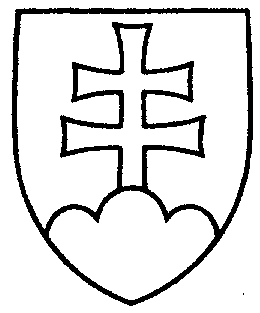 713ROZHODNUTIEPREDSEDU NÁRODNEJ RADY SLOVENSKEJ REPUBLIKYz 16. septembra 2021k zmene v zložení Klubu poslancov Národnej rady Slovenskej republiky za stranu 
Sloboda a Solidarita           A. b e r i e m   n a   v e d o m i e                písomné oznámenie predsedníčky Klubu poslancov Národnej rady Slovenskej republiky za stranu Sloboda a Solidarita z 16. septembra 2021 o tom, že    - dňom  16. septembra 2021 sa členmi Klubu poslancov Národnej rady Slovenskejrepubliky za stranu Sloboda a Solidarita stali poslanci Národnej rady Slovenskej republiky Vladimír Ledecký, Tomáš Lehotský, Marek Hattas, Michal Luciak, Ján Benčík a poslankyňa Národnej rady Slovenskej republiky Vladimíra Marcinková,  u k l a d á m            vedúcemu Kancelárie Národnej rady Slovenskej republiky                  zabezpečiť zvýšenie limitu finančných prostriedkov Kancelárie Národnej rady Slovenskej republiky určeného na úhradu výdavkov Klubu poslancov Národnej rady Slovenskej republiky za stranu Sloboda a Solidarita o čiastku pripadajúcu na šesť členov
(Vladimír Ledecký, Tomáš Lehotský, Marek Hattas, Michal Luciak, Ján Benčík, Vladimíra Marcinková) od 16. septembra 2021 vrátane.Boris   K o l l á r    v. r.